Det foreslås, at § 10 B, stk. 2 i Vedtægter for Danmarks Lærerforening ændres således:11. september 2017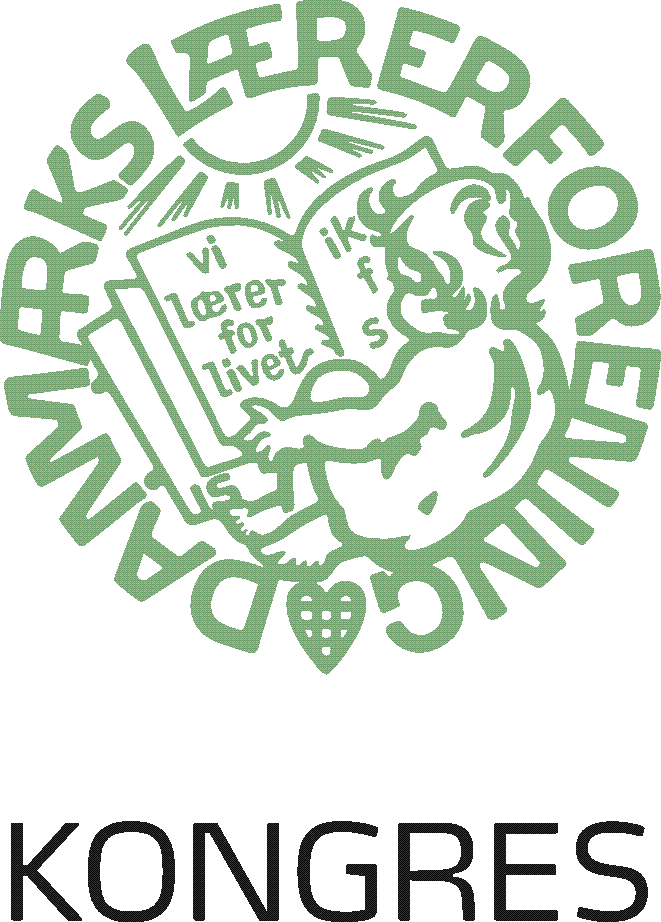 Vedtægtsændringsforslag vedr. valg af Skolelederforeningens formand og styrelseH.4.1Vedtægtsændringer H.4.1Vedtægtsændringer Nugældende tekstForslag til ny tekstStk. 2. Skolelederforeningen ledes af en formand og en styrelse, valgt pr. 1. april i lige årstal for en 2 årig periode af Skolelederforeningens repræsentantskab.Stk. 2. Skolelederforeningen ledes af en formand og en styrelse, valgt af Skolelederforeningens repræsentantskab.